ΌΡΟΙ ΚΑΙ ΠΡΟΥΠΟΘΕΣΕΙΣ ΣΥΜΜΕΤΟΧΗΣ ΣΤΟΝ ΔΙΑΓΩΝΣΙΜΟ«Πρωτάθλημα MONOPOLY (Περιφερειακό & Εθνικό)»H ανώνυμη εταιρεία με την επωνυμία «HASBRO HELLAS AE Εμπορία & Παροχή Υπηρεσιών (εφεξής η «Hasbro»), σε συνεργασία με την ανώνυμη εταιρεία με την επωνυμία «RETAIL WORLD (ΡΙΤΕΪΛ ΓΟΥΟΡΛΝΤ) ΑΝΩΝΥΜΗ ΕΜΠΟΡΙΚΗ ΕΤΑΙΡΕΙΑ ΠΡΟΪΟΝΤΩΝ & ΥΠΗΡΕΣΙΩΝ ΤΕΧΝΟΛΟΓΙΑΣ, ΕΠΙΚΟΙΝΩΝΙΑΣ, ΨΥΧΑΓΩΓΙΑΣ & ΠΟΛΙΤΙΣΜΟΥ» και με τον διακριτικό τίτλο «RETAIL WORLD Α.Ε.»,  η οποία λειτουργεί τα καταστήματα με το εμπορικό σήμα  «Public» (εφεξής η «Εταιρεία» και από κοινού αποκαλούμενες περιληπτικά οι «Διοργανώτριες Εταιρείες»), διοργανώνουν διαγωνισμό με την ονομασία «Πρωτάθλημα MONOPOLY (Περιφερειακό & Εθνικό) (εφεξής «το Πρωτάθλημα ή/και ο Διαγωνισμός»). Το Πρωτάθλημα θα λάβει χώρα με τουρνουά παιχνιδιού Monopoly στα καταστήματα Public σε έξι πόλεις το Σάββατο 23 Μαΐου στις 12.00: Αθήνα (The Mall) , Θεσσαλονίκη (Τσιμισκή), Πάτρα, Ιωάννινα, Χανιά και Βόλο.  Οι νικητές των πόλεων θα διαγωνιστούν στο Μεγάλο Τελικό Τουρνουά στην Αθήνα το Σάββατο 30 Μαΐου 2015,  όπου και θα ανακηρυχτεί ο Έλληνας Πρωταθλητής. Ο Έλληνας Πρωταθλητής θα συμμετάσχει στο Παγκόσμιο Πρωτάθλημα Monopoly στο Μακάο της Κίνας στις 7-9 Σεπτεμβρίου 2015. Η Hasbro θα καλύψει τα έξοδα μεταφοράς & διαμονής στο Μακάο για τον Έλληνα πρωταθλητή και τον συνοδό της επιλογής του. Σε περίπτωση που το νικητής του μεγάλου τελικού στην Αθήνα (30/05/2015) δεν μπορεί να ταξιδέψει στη Κίνα για το Παγκόσμιο Πρωτάθλημα, η θέση του θα καλυφθεί από τον αμέσως επόμενο παίκτη  σε βαθμολογία που έχει προκύψει από τον μεγάλο τελικό στην ΑθήναΟι όροι του παρόντος Διαγωνισμού έχουν αναρτηθεί στο δικτυακό τόπο της RETAIL WORLD AE, http://blog.public.gr/monopoly-tournament/ (εφεξής ο «Δικτυακός Τόπος»).Οι ενδιαφερόμενοι που επιθυμούν να συμμετάσχουν στον Διαγωνισμό θα πρέπει να δηλώσουν συμμετοχή στο blog.public.gr/monopoly-tournament για την πόλη που τους ενδιαφέρει το αργότερα έως και τις 20/05/2015. Οι συμμετέχοντες στον Διαγωνισμό θα ειδοποιηθούν τηλεφωνικά από τις Διοργανώτριες Εταιρείας και θα επιβεβαιώσουν την συμμετοχή τους. Σε περίπτωση μη συμμετοχής τους ή/και κωλύματος, θα ενεργοποιούνται οι εφεδρικοί παίκτες σύμφωνα με τους κάτωθι αναλυτικούς όρους του Διαγωνισμού. H Εταιρεία και η Hasbro διατηρούν το δικαίωμα να τροποποιούν μονομερώς τους παρόντες όρους, να παρατείνουν, να μειώσουν τη διάρκεια ή και να ματαιώσουν τον Διαγωνισμό καθώς και να αλλάξουν τα δώρα του Διαγωνισμού ή/και τις διαδικασίες για οποιοδήποτε λόγο και οποτεδήποτε, με δημοσίευση στον Δικτυακό Τόπο, χωρίς περαιτέρω ειδοποίηση και με μόνες τις παρακάτω αναφερόμενες διατυπώσεις. Η πραγματοποίηση όλων των ανωτέρω τροποποιήσεων θα γίνεται με σχετική νεότερη ανάρτηση των όρων στον διαδικτυακό τόπο  http://blog.public.gr/monopoly-tournament/ με σχετική ευδιάκριτη επισήμανση. Κάθε τέτοια μεταβολή θα είναι δεσμευτική για κάθε συμμετέχοντα. Η Εταιρεία και η Hasbro δεν αναλαμβάνουν οποιαδήποτε ευθύνη λόγω των ανωτέρων τροποποιήσεων. Η Διοργανώτρια διατηρεί το δικαίωμα, κατά την απόλυτη διακριτική της ευχέρεια, να ειδοποιήσει τους συμμετέχοντες στον Διαγωνισμό και με άλλους πρόσφορους τρόπους, π.χ. με την αποστολή ενημερωτικού ηλεκτρονικού μηνύματος.Την εν γένει οργάνωση, υποστήριξη και διαχείριση των διαδικασιών για τη συμμετοχή των ενδιαφερομένων στον συγκεκριμένο Διαγωνισμό και γενικότερα το διαδικαστικό μέρος του παρόντος Διαγωνισμού έχει αναλάβει εξολοκλήρου η Hasbro, ενώ η Εταιρεία αποτελεί τον χώρο φιλοξενία του Διαγωνισμού και δεν φέρει ουδεμία ευθύνη για την διεξαγωγή του και τις επιμέρους διαδικασίες. Οι Διοργανώτριες Εταιρείες κατά την απόλυτη ελεύθερη κρίση της να ακυρώνει συμμετοχές, με αποτέλεσμα οι ενδιαφερόμενοι να μην συμμετέχουν στο Διαγωνισμό μεταξύ άλλων σε περίπτωση που τα στοιχεία τους είναι ελλιπή, αντιβαίνουν σε όρους της παρούσας ή προσβάλλουν την εικόνα της εταιρίας, ή τα χρηστά ήθη, κ.λ.π. Οι συμμετέχοντες στο Διαγωνισμό, παρέχουν τη συγκατάθεση και εξουσιοδότησή τους στις Διοργανώτριες Εταιρείες για την προβολή του Διαγωνισμού ή/και των αποτελεσμάτων του μέσω οποιουδήποτε έντυπου και ηλεκτρονικού μέσου επιλέξουν ή /και του INTERNET. Έτσι, οι Διοργανώτριες Εταιρείες διατηρούν το δικαίωμα να χρησιμοποιούν και να δημοσιεύουν για διαφημιστικούς σκοπούς τον κατάλογο των νικητών, των επιλαχόντων, φωτογραφίες και βίντεο με την εικόνα τους και ενδεχομένως να χρησιμοποιήσουν οποιοδήποτε ειδησεογραφικό στοιχείο σχετικά με το Διαγωνισμό, για διαφημιστικούς σκοπούς. Η συμμετοχή παρέχει αυτομάτως αναφορικά με τα προαναφερόμενα και την προς τούτο συναίνεση και εκχώρηση των αναγκαίων πνευματικών δικαιωμάτων ατελώς, χωρίς καμία οικονομική αξίωση ή απαίτηση των συμμετεχόντων και χωρίς την καταβολή σε αυτούς οποιασδήποτε αμοιβής ή αποζημίωσης. Η συμμετοχή στο Διαγωνισμό προϋποθέτει ανεπιφύλακτη αποδοχή των όρων συμμετοχής και συνεπάγεται τη συνακόλουθη παραίτηση του συμμετέχοντα από κάθε τυχόν αξίωση έναντι εκάστης Διοργανώτριας ΕταιρείαςΑΠΟΔΟΧΗ ΟΡΩΝ Οι συμμετέχοντες με την συμμετοχή τους στον Διαγωνισμό παρέχουν στις Διοργανώτριες Εταιρείες τη συγκατάθεση και την άδειά τους σύμφωνα με τον Ν. 2472/1997 και τον Ν. 3471/2006 για τη χρήση και επεξεργασία των προσωπικών τους στοιχείων και δεδομένων προσωπικού χαρακτήρα, τα οποία γνωστοποιούν οι ίδιοι για το σκοπό και στο πλαίσιο του Διαγωνισμού. Επιπλέον, οι συμμετέχοντες δίδουν ρητώς την συγκατάθεσή τους προς εκάστη Διοργανώτρια Εταιρεία, όπως επεξεργαστεί τα ανωτέρω στοιχεία που αυτή συγκεντρώνει στο πλαίσιο διεξαγωγής του Διαγωνισμού.Σε περίπτωση που οποιοσδήποτε συμμετέχων δεν επιθυμεί να συνεχιστεί η επικοινωνία του με εκάστη Διοργανώτρια Εταιρεία στο πλαίσιο του Διαγωνισμού ή/ και να μην χρησιμοποιηθούν τα στοιχεία του για τους ανωτέρω σκοπούς ή/ και να διαγραφούν τα στοιχεία του και να μην του αποστέλλεται οποιαδήποτε προωθητική ή άλλη επικοινωνία από τη εκάστη Διοργανώτρια Εταιρεία, παρόλο που είχε προηγουμένως παράσχει την συγκατάθεσή του σχετικά, έχει τη δυνατότητα να γνωστοποιήσει την άρνησή του σε οποιοδήποτε στάδιο της διαδικασίας επικοινωνώντας μέσω ηλεκτρονικού ταχυδρομείου στη διεύθυνση events@public.gr  ή/και στο τηλέφωνο  210 8181542.Επίσης όλοι οι συμμετέχοντες αναγνωρίζουν, δηλώνουν και αποδέχονται ρητώς και ανεπιφύλακτα ότι: (α) η διεύθυνση ηλεκτρονικού ταχυδρομείου (e-mail) που θα δηλώσει κάποιος συμμετέχων στον Διαγωνισμό δεν μπορεί να ανήκει σε τρίτο φυσικό ή νομικό πρόσωπο, αλλά στους ιδίους. (β) τα προσωπικά τους στοιχεία είναι ακριβή και αληθή. (γ) είναι άνω των δεκαοκτώ (18) ετών. (δ) ρητώς συναινούν στο να χρησιμοποιήσει εκάστη Διοργανώτρια Εταιρεία τα προσωπικά τους στοιχεία (τηλέφωνο, ηλεκτρονική διεύθυνση) με σκοπό την εξυπηρέτηση του Διαγωνισμού. 
(ε) παρέχουν τη συγκατάθεση και εξουσιοδότηση τους σε εκάστη Διοργανώτρια Εταιρεία για την προβολή του Διαγωνισμού και των αποτελεσμάτων του μέσω του έντυπου και ηλεκτρονικού τύπου και του διαδικτύου (internet) καθ' όλη τη διάρκειά του. Οι Διοργανώτριες Εταιρείες επιφυλάσσονται να χρησιμοποιήσουν και δημοσιεύσουν οποιοδήποτε ειδησεογραφικό στοιχείο σχετικό με την διεξαγωγή του Διαγωνισμού. (στ) παρέχουν τη συγκατάθεση και εξουσιοδότηση για τη διαφημιστική εκμετάλλευση κάθε σχετικού γεγονότος, χωρίς την υποχρέωση πρότερης ενημέρωσης ή καταβολής αποζημίωσης. Εκάστη Διοργανώτρια Εταιρεία επίσης διατηρεί το δικαίωμα δημοσίευσης οπτικοακουστικού υλικού από την κλήρωση και την απόδοση των δώρων. 

ΑΝΑΛΥΤΙΚΟΙ ΟΡΟΙΣκοπός των παρόντων αναλυτικών όρων (εφεξής οι «Αναλυτικοί Όροι») είναι ο καθορισμός των όρων συμμετοχής στον Διαγωνισμό και της διαδικασίας ανάδειξης των νικητών.Πρωτάθλημα MONOPOLY (Περιφερειακό & Εθνικό):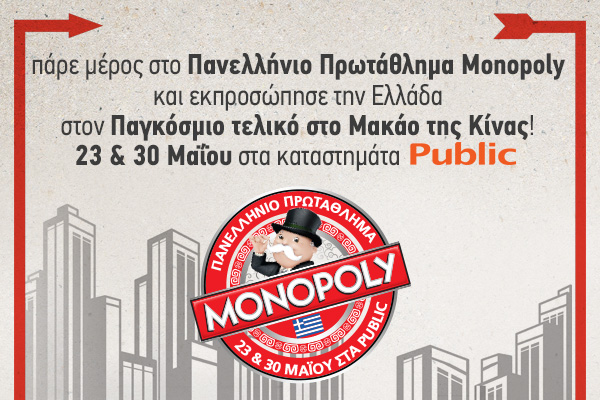 Οδηγίες για τους κριτές του πρωταθλήματος MONOPOLY με Γρήγορο Ζάρι (ενημερώθηκε στις 11 Μαΐου 2015):Σημείωση: Οι κανόνες Γρήγορου Ζαριού και οι νέες προσθήκες στους κανόνες επισημαίνονται με κόκκινο χρώμα Κανόνες πρωταθλήματος MONOPOLY:ΣΥΜΜΕΤΟΧΗ ΠΑΙΚΤΩΝΟι εργαζόμενοι της εταιρείας Hasbro, της εταιρείας Public και οι άμεσοι συγγενείς τους δεν μπορούν να συμμετάσχουν.Ο διαγωνιζόμενος πρέπει να είναι πολίτης της χώρας στην οποία διεξάγεται το τουρνουά. Οι διαγωνιζόμενοι θα πρέπει να έχουν συμπληρώσει το 18ο έτος της ηλικίας τους κατά την ημερομηνία του τουρνουά.Ο καθορισμός άλλων προδιαγραφών για το τουρνουά της εκάστοτε χώρας εναπόκειται στη διακριτική ευχέρεια της κάθε χώρας. Το τουρνουά του Παγκόσμιου Πρωταθλήματος Monopoly θα διεξαχθεί στα Αγγλικά. Οι διαγωνιζόμενοι μπορούν να ζητήσουν από τη Hasbro να τους παρέχει διερμηνέα για το τουρνουά του Παγκόσμιου Πρωταθλήματος Monopoly.ΕΦΕΔΡΙΚΟΙΣτα εθνικά τουρνουά είναι δυνατό να επιλεγούν εφεδρικοί παίκτες προκειμένου είτε να αντικαταστήσουν απόντες παίκτες είτε να συμπληρώσουν όσα περισσότερα τραπέζια έξι παικτών γίνεται.  Οι εφεδρικοί παίκτες θα λάβουν αριθμούς πριν από την έναρξη του τουρνουά προκειμένου να καθοριστεί ποιοι παίκτες θα αναλάβουν να καλύψουν τις κενές θέσεις εφόσον προκύψουν. Κατά τη διάρκεια ολόκληρου του τουρνουά, οι εφεδρικοί παίκτες ενδέχεται να κληθούν να παίξουν μόνο για ορισμένα παιχνίδια. Οι εφεδρικοί παίχτες δεν θα συμμετάσχουν στη μέση του παιχνιδιού. Η χρήση εφεδρικών παικτών εναπόκειται στη διακριτική ευχέρεια του Επικεφαλής Κριτή.ΓΥΡΟΙ – ΠΕΡΙΦΕΡΕΙΑΚΟΙ ΝΙΚΗΤΕΣΣτις 23/5/2015 θα διεξαχθούν τοπικά τουρνουά σε 6 πόλεις: Αθήνα, Θεσσαλονίκη, Πάτρα, Ιωάννινα, Χανιά, Βόλος. Οι αγώνες θα γίνουν σε τραπέζια των 4-6 παικτών. Ο μέγιστος αριθμός συμμετεχόντων είναι:Αθήνα & Θεσσαλονίκη: 72 συμμετέχοντες (μέγιστος αριθμός 12 τραπεζιών των 6 παικτών σε 2 διαδοχικούς γύρους)Πάτρα, Ιωάννινα, Χανιά, Βόλος: 36 συμμετέχοντες (μέγιστος αριθμός 6 τραπεζιών των 6 παικτών σε 1 γύρο)Η ανάδειξη του τοπικού πρωταθλητή:Σε Αθήνα και Θεσσαλονίκη οι 6 νικητές των τραπεζιών με το μεγαλύτερο σκορ προκρίνονται στον τελικό της πόλης. Σε Πάτρα, Ιωάννινα, Χανιά και Βόλο οι 6 νικητές των τραπεζιών προκρίνονται στον τελικό της πόλης.Αν ο αριθμός συμμετεχόντων στον Διαγωνισμό σε κάθε τοπικό τουρνουά είναι μεγαλύτερος, θα τηρηθεί σειρά προτεραιότητας βάσει της ημερομηνίας και ώρας δήλωσης της συμμετοχής (ξεκινώντας από τον 1ο που έχει δηλώσει προς τον τελευταίο).  Σε περίπτωση που σε κάποια πόλη, ο αριθμός των συμμετεχόντων είναι μικρότερος των 16, τότε αυτοί θα μοιραστούν σε 3 τραπέζια και στον τελικό της πόλης θα προκριθούν οι 2 πρώτοι του κάθε τραπεζιού.Οι συμμετέχοντες θα ειδοποιηθούν τηλεφωνικά και θα επιβεβαιώσουν την συμμετοχή τους.  ΝΙΚΗΤΗΣ – ΕΘΝΙΚΟΣ ΠΡΩΤΑΘΛΗΤΗΣΟι 6 παίχτες που θα ανακηρυχτούν τοπικοί νικητές στην ημιτελική φάση στις 23/5/2015 στις πόλεις που συμμετείχαν, θα προχωρήσουν στον τελικό γύρο στην Αθήνα στις 30/5/2015 στην αίθουσα εκδηλώσεων του Public Συντάγματος. Ο νικητής του τελικού, ανακηρύσσεται Έλληνας πρωταθλητής. ΧΡΟΝΟΜΕΤΡΗΣΗΟι προκαταρκτικοί γύροι θα χρονομετρηθούν σε περίπου 75 λεπτά. (Οι κριτές είναι υπεύθυνοι να ανακοινώσουν τον "τελευταίο γύρο".) ΑΡΙΘΜΟΣ ΠΑΙΚΤΩΝΟι προκαταρκτικοί γύροι θα οργανωθούν έτσι, ώστε να υπάρχουν 4-6 παίκτες σε κάθε τραπέζι. Εάν δεν συμπληρωθεί το μέγιστο των 6 παικτών για τα 6 τραπέζια θα αφαιρούνται παίκτες από κάθε τραπέζι. Σε κάθε περίπτωση δεν μπορεί να υπάρχει μικρότερος αριθμός από 4 παίκτες ανά τραπέζι.ΚΑΝΟΝΕΣ ΠΡΩΤΑΘΛΗΜΑΤΟΣΤα παιχνίδια όλου το πρωταθλήματος θα γίνουν με τους κανόνες του γρήγορου ζαριού από την έναρξη του παιχνιδιού.ΚΡΙΤΕΣΣε κάθε τραπέζι θα υπάρχει ένας κριτής ο οποίος θα επιβλέπει το παιχνίδι και θα λειτουργεί ως τραπεζίτης.ΥΛΙΚΟ ΠΑΙΧΝΙΔΙΟΥΤα παιχνίδια του τουρνουά θα πραγματοποιούνται με το κλασικό παιχνίδι Monopoly της τοπικής αγοράς ή με μια ειδική επετειακή έκδοση του παιχνιδιού.Τα συγκεκριμένα παιχνίδια που θα χρησιμοποιούνται στο Παγκόσμιο Τουρνουά θα είναι διαθέσιμα στους παίκτες πριν από το τουρνουά. Σημειώστε ότι οι συνομιλίες και άλλα εργαλεία ή βοηθήματα των παικτών (π.χ. αριθμομηχανές, κ.λπ.) δεν επιτρέπονται.ΜΗ ΠΡΟΣΕΛΕΥΣΗ ΠΑΙΚΤΩΝΗ έναρξη του παιχνιδιού δεν θα καθυστερεί για οποιονδήποτε παίκτη. Εάν ένας παίκτης δεν βρίσκεται ήδη σε κάποιο τραπέζι κατά την επίσημη ώρα έναρξης του εκάστοτε γύρου, για το υπόλοιπο του τουρνουά τη θέση του παίκτη θα παίρνει ένας εφεδρικός παίκτης. ΚΟΛΛΗΜΑΣε περίπτωση που ένας νικητής γύρου δηλώσει κόλλημα, την θέση του παίρνει αυτόματα ο επόμενος της ιεραρχίας. ΜΕΤΑΚΙΝΗΣΗ ΤΟΠΙΚΩΝ ΠΡΩΤΑΘΛΗΤΩΝ ΓΙΑ ΤΕΛΙΚΟΤα μεταφορικά για την συμμετοχή των τοπικών πρωταθλητών στον εθνικό τελικό στην Αθήνα καλύπτονται από τις εταιρίες Hasbro & Public.ΘΕΑΤΕΣΗ προβολή του παιχνιδιού σε πραγματικό χρόνο από το ευρύτερο κοινό και τα ΜΜΕ επιτρέπεται και συνιστάται. Ωστόσο, όταν οι παίκτες χρεοκοπούν θα πρέπει να υπογράφουν στο φύλλο βαθμολογίας και να χάνουν την παρτίδα.Οι παίκτες ενδεχομένως να μην προστρέχουν ή να μη ζητούν συμβουλές από φίλους ή παρατηρητές παιχνιδιών, ενώ το παιχνίδι βρίσκεται σε εξέλιξη.ΚΑΤΑΤΑΞΗ ΒΑΣΕΙ ΒΑΘΜΟΛΟΓΙΑΣΗ βασική ιδέα της MONOPOLY είναι “να κάνετε συμφωνίες και να αναλάβετε κινδύνους προκειμένου να γίνουν όλα δικά σας.” Η βαθμολογία του τουρνουά έχει σχεδιαστεί για την προώθηση αυτού του στόχου. Στο τέλος του χρόνου που έχει εκχωρηθεί σε όλους τους παίκτες που απομένουν στο παιχνίδι θα δοθούν βαθμοί. Όσο λιγότεροι είναι οι παίκτες που απομένουν στο παιχνίδι, τόσο υψηλότερη θα είναι η βαθμολογία. Οι βαθμοί δεν μεταφέρονται.Η βασική ιδέα της MONOPOLY είναι “να κάνετε συμφωνίες και να αναλάβετε κινδύνους προκειμένου να γίνουν όλα δικά σας.” Η βαθμολογία του τουρνουά έχει σχεδιαστεί για την προώθηση αυτού του στόχου. Στο τέλος του χρόνου που έχει εκχωρηθεί σε όλους τους παίκτες που απομένουν στο παιχνίδι θα δοθούν βαθμοί. Όσο λιγότεροι είναι οι παίκτες που απομένουν στο παιχνίδι, τόσο υψηλότερη θα είναι η βαθμολογία. Οι βαθμοί δεν μεταφέρονται.Η βασική ιδέα της MONOPOLY είναι “να κάνετε συμφωνίες και να αναλάβετε κινδύνους προκειμένου να γίνουν όλα δικά σας.” Η βαθμολογία του τουρνουά έχει σχεδιαστεί για την προώθηση αυτού του στόχου. Στο τέλος του χρόνου που έχει εκχωρηθεί σε όλους τους παίκτες που απομένουν στο παιχνίδι θα δοθούν βαθμοί. Όσο λιγότεροι είναι οι παίκτες που απομένουν στο παιχνίδι, τόσο υψηλότερη θα είναι η βαθμολογία. Οι βαθμοί δεν μεταφέρονται.Η βασική ιδέα της MONOPOLY είναι “να κάνετε συμφωνίες και να αναλάβετε κινδύνους προκειμένου να γίνουν όλα δικά σας.” Η βαθμολογία του τουρνουά έχει σχεδιαστεί για την προώθηση αυτού του στόχου. Στο τέλος του χρόνου που έχει εκχωρηθεί σε όλους τους παίκτες που απομένουν στο παιχνίδι θα δοθούν βαθμοί. Όσο λιγότεροι είναι οι παίκτες που απομένουν στο παιχνίδι, τόσο υψηλότερη θα είναι η βαθμολογία. Οι βαθμοί δεν μεταφέρονται.Η βασική ιδέα της MONOPOLY είναι “να κάνετε συμφωνίες και να αναλάβετε κινδύνους προκειμένου να γίνουν όλα δικά σας.” Η βαθμολογία του τουρνουά έχει σχεδιαστεί για την προώθηση αυτού του στόχου. Στο τέλος του χρόνου που έχει εκχωρηθεί σε όλους τους παίκτες που απομένουν στο παιχνίδι θα δοθούν βαθμοί. Όσο λιγότεροι είναι οι παίκτες που απομένουν στο παιχνίδι, τόσο υψηλότερη θα είναι η βαθμολογία. Οι βαθμοί δεν μεταφέρονται.Η βασική ιδέα της MONOPOLY είναι “να κάνετε συμφωνίες και να αναλάβετε κινδύνους προκειμένου να γίνουν όλα δικά σας.” Η βαθμολογία του τουρνουά έχει σχεδιαστεί για την προώθηση αυτού του στόχου. Στο τέλος του χρόνου που έχει εκχωρηθεί σε όλους τους παίκτες που απομένουν στο παιχνίδι θα δοθούν βαθμοί. Όσο λιγότεροι είναι οι παίκτες που απομένουν στο παιχνίδι, τόσο υψηλότερη θα είναι η βαθμολογία. Οι βαθμοί δεν μεταφέρονται.Αριθμός παικτών που απομένουν στο τέλος του παιχνιδιούΠρώτοςΔεύτεροςΤρίτοςΤέταρτοςΠέμπτοςΈκτοςΑριθμός παικτών που απομένουν στο τέλος του παιχνιδιού1 παίκτης 28Αριθμός παικτών που απομένουν στο τέλος του παιχνιδιού2 παίκτες 2514Αριθμός παικτών που απομένουν στο τέλος του παιχνιδιού3 παίκτες22126Αριθμός παικτών που απομένουν στο τέλος του παιχνιδιού4 παίκτες191053Αριθμός παικτών που απομένουν στο τέλος του παιχνιδιού5 παίκτες 1684216 παίκτες1363110ΒΑΘΜΟΛΟΓΙΑ ΚΑΤΑ ΓΥΡΟΣτο τέλος του χρονομετρημένου παιχνιδιού, οι παίκτες που απομένουν υπολογίζουν την αξία των περιουσιακών στοιχείων τους: διαθέσιμα μετρητά μερίδια, δημόσιες υπηρεσίες και αυτοκινητόδρομοι στην τιμή που αναγράφεται στο ταμπλό οποιαδήποτε υποθηκευμένα περιουσιακά στοιχεία τους ανήκουν στη μισή τιμή από αυτήν που αναγράφεται στο ταμπλό σπίτια, στις αναγραφόμενες τιμές ξενοδοχεία, στις αναγραφόμενες τιμές συμπεριλαμβανομένης της αξίας των τεσσάρων τροποποιημένων σπιτιών.Στο τέλος του χρονομετρημένου παιχνιδιού, οι παίκτες που απομένουν υπολογίζουν την αξία των περιουσιακών στοιχείων τους: διαθέσιμα μετρητά μερίδια, δημόσιες υπηρεσίες και αυτοκινητόδρομοι στην τιμή που αναγράφεται στο ταμπλό οποιαδήποτε υποθηκευμένα περιουσιακά στοιχεία τους ανήκουν στη μισή τιμή από αυτήν που αναγράφεται στο ταμπλό σπίτια, στις αναγραφόμενες τιμές ξενοδοχεία, στις αναγραφόμενες τιμές συμπεριλαμβανομένης της αξίας των τεσσάρων τροποποιημένων σπιτιών.Στο τέλος του χρονομετρημένου παιχνιδιού, οι παίκτες που απομένουν υπολογίζουν την αξία των περιουσιακών στοιχείων τους: διαθέσιμα μετρητά μερίδια, δημόσιες υπηρεσίες και αυτοκινητόδρομοι στην τιμή που αναγράφεται στο ταμπλό οποιαδήποτε υποθηκευμένα περιουσιακά στοιχεία τους ανήκουν στη μισή τιμή από αυτήν που αναγράφεται στο ταμπλό σπίτια, στις αναγραφόμενες τιμές ξενοδοχεία, στις αναγραφόμενες τιμές συμπεριλαμβανομένης της αξίας των τεσσάρων τροποποιημένων σπιτιών.Στο τέλος του χρονομετρημένου παιχνιδιού, οι παίκτες που απομένουν υπολογίζουν την αξία των περιουσιακών στοιχείων τους: διαθέσιμα μετρητά μερίδια, δημόσιες υπηρεσίες και αυτοκινητόδρομοι στην τιμή που αναγράφεται στο ταμπλό οποιαδήποτε υποθηκευμένα περιουσιακά στοιχεία τους ανήκουν στη μισή τιμή από αυτήν που αναγράφεται στο ταμπλό σπίτια, στις αναγραφόμενες τιμές ξενοδοχεία, στις αναγραφόμενες τιμές συμπεριλαμβανομένης της αξίας των τεσσάρων τροποποιημένων σπιτιών.Στο τέλος του χρονομετρημένου παιχνιδιού, οι παίκτες που απομένουν υπολογίζουν την αξία των περιουσιακών στοιχείων τους: διαθέσιμα μετρητά μερίδια, δημόσιες υπηρεσίες και αυτοκινητόδρομοι στην τιμή που αναγράφεται στο ταμπλό οποιαδήποτε υποθηκευμένα περιουσιακά στοιχεία τους ανήκουν στη μισή τιμή από αυτήν που αναγράφεται στο ταμπλό σπίτια, στις αναγραφόμενες τιμές ξενοδοχεία, στις αναγραφόμενες τιμές συμπεριλαμβανομένης της αξίας των τεσσάρων τροποποιημένων σπιτιών.Στο τέλος του χρονομετρημένου παιχνιδιού, οι παίκτες που απομένουν υπολογίζουν την αξία των περιουσιακών στοιχείων τους: διαθέσιμα μετρητά μερίδια, δημόσιες υπηρεσίες και αυτοκινητόδρομοι στην τιμή που αναγράφεται στο ταμπλό οποιαδήποτε υποθηκευμένα περιουσιακά στοιχεία τους ανήκουν στη μισή τιμή από αυτήν που αναγράφεται στο ταμπλό σπίτια, στις αναγραφόμενες τιμές ξενοδοχεία, στις αναγραφόμενες τιμές συμπεριλαμβανομένης της αξίας των τεσσάρων τροποποιημένων σπιτιών.ΑΝΑΡΤΗΣΗ ΒΑΘΜΟΛΟΓΙΑΣΗ βαθμολογία (όχι η καθαρή αξία) θα αναρτάται στο τέλος κάθε γύρου (αλλά όχι σε κάθε κύκλο.) Όλες οι αναρτήσεις θα γίνονται ανώνυμα με βάση το "ψευδώνυμο" που χρησιμοποιεί ο καταχωρημένος παίκτης και δεν θα χρησιμοποιηθούν ονόματα παικτών ή αναφορές σε πόλεις/περιοχές/χώρες. Τα ψευδώνυμα πρέπει να έχουν ένα θέμα της Monopoly και πρέπει να αποφεύγουν κάθε αναφορά σε ηλικία, φύλο, εθνικότητα ή άλλο φυσικό χαρακτηριστικό. Ο διευθυντής του τουρνουά πρέπει να εγκρίνει τα ψευδώνυμα. Σε ορισμένες περιπτώσεις, η βαθμολογία θα αναρτηθεί στο Internet (βάσει ψευδωνύμου) ώστε να μπορούν οι φίλοι και οι οικογένειες των παικτών να παρακολουθήσουν το τουρνουά.ΒΑΘΜΟΛΟΓΙΑ ΕΦΕΔΡΙΚΩΝ ΠΑΙΚΤΩΝΟι εφεδρικοί παίκτες μπορούν να συγκεντρώσουν βαθμούς με βάση όλα τα παιχνίδια που παίζουν. Εάν οι εφεδρικοί παίκτες μπουν στο παιχνίδι στη μέση του τουρνουά, δεν κληρονομούν τη βαθμολογία του παίκτη που αντικαθιστούν. ΑΝΑΔΕΙΞΗ ΝΙΚΗΤΗ ΣΕ ΠΕΡΙΠΤΩΣΗ ΙΣΟΠΑΛΙΑΣΣε περίπτωση ισοπαλίας στα περιουσιακά στοιχεία σε ένα προκαταρκτικό παιχνίδι, ο παίκτης που θα συγκεντρώσει την υψηλότερη συνολική βαθμολογία θα είναι εκείνος που έχει τα περισσότερα μη υποθηκευμένα περιουσιακά στοιχεία.ΧΡΟΝΟΜΕΤΡΗΣΗ Σε κάθε γύρο το παιχνίδι θα ξεκινάει την ίδια ώρα σε όλα τα τραπέζια. Ο επικεφαλής κριτής είναι υπεύθυνος για την επίσημη χρονομέτρηση. Οι ενημερώσεις του χρόνου κατά τη διάρκεια κάθε παιχνιδιού εναπόκεινται στη διακριτική ευχέρεια του κριτή του τραπεζιού. Το παιχνίδι τελειώνει στο τέλος του χρόνου που έχει εκχωρηθεί ή όταν απομείνει μόνο ένας παίκτης στο παιχνίδι.ΟΛΟΚΛΗΡΩΣΗ Ή ΠΑΡΑΤΑΣΗ ΔΙΑΠΡΑΓΜΑΤΕΥΣΕΩΝΓια να διευκολυνθεί η εξέλιξη του παιχνιδιού σε περίπτωση κωλύματος, ο επικεφαλής κριτής μπορεί να παρέμβει σε μια διαπραγμάτευση που διαρκεί υπερβολικά πολύ χρόνο. Συνήθως, ο παίκτης που θέτει αυτό το ζήτημα είναι ο τραπεζίτης του τραπεζιού. Ο τραπεζίτης μπορεί να καλέσει τον κριτή στο τραπέζι εάν κατά τη γνώμη του οι διαπραγματεύσεις δεν σημειώνουν καμία πρόοδο.  Ο κριτής ερευνά την κατάσταση και, στη συνέχεια, διατυπώνει τις προτάσεις κάθε παίκτη.  Κατόπιν, ρωτάει τους ενδιαφερόμενους παίκτες, εάν βλέπουν θετικά αυτήν τη συμφωνία.  Εάν δεν είναι έτοιμοι να καταλήξουν σε συμφωνία, ο κριτής μπορεί να ορίσει ένα χρονικό όριο (για παράδειγμα, ένα ή δύο λεπτά) μετά από το οποίο η συναλλαγή θα πρέπει να ολοκληρωθεί. Διαφορετικά ο κριτής θα ζητήσει από τον παίκτη που έχει σειρά να παίξει να ρίξει τα ζάρια. Η απόφαση του κριτή να συνεχιστεί το παιχνίδι μετά τη λήξη του χρονικού ορίου που έχει θέσει, δεν θα αμφισβητηθεί από κανένα παίκτη. Ωστόσο, εάν φαίνεται ότι πρόκειται να υπάρξει συμφωνία, ο κριτής μπορεί να επιλέξει να δώσει μια μικρή χρονική παράταση.ΑΠΟΒΟΛΗ ΠΑΙΚΤΩΝΤόσο οι παίκτες όσο και οι εφεδρικοί παίκτες αναμένεται να δείξουν ύψιστη αθλητική άμιλλα.  Καμία ανάρμοστη συμπεριφορά απέναντι στη Hasbro, την Parker Brothers και την MONOPOLY δεν θα γίνει ανεκτή. Οι κριτές θα αποβάλουν παίκτες για ανάρμοστη συμπεριφορά συμπεριλαμβανομένου, ενδεικτικά, επιθετικότητα, προκαταλήψεις, απειθαρχία, απάτη και αντιαθλητική συμπεριφορά. (Ανατρέξτε επίσης στον κώδικα δεοντολογίας του τουρνουά.) ΣΤΟΧΟΣ Σχόλια κριτή:Να είστε ο μόνος παίκτης στο παιχνίδι που δεν θα έχει χρεοκοπήσει.  Αυτό μπορείτε να το πετύχετε αγοράζοντας περιουσιακά στοιχεία και χρεώνοντας τους άλλους παίκτες κάθε φορά που καταλήγουν σε αυτά. Συγκεντρώστε ομάδες περιουσιακών στοιχείων για να αυξήσετε το ενοίκιο και, στη συνέχεια, χτίστε σπίτια και ξενοδοχεία για να ενισχύσετε πραγματικά το εισόδημά σας. Το παιχνίδι τελειώνει στο τέλος του χρόνου που έχει εκχωρηθεί ή όταν απομείνει μόνο ένας παίκτης στο παιχνίδι. Εάν έχουν απομείνει περισσότεροι από ένας παίκτες στο παιχνίδι μετά το χρόνο που έχει εκχωρηθεί, οι βαθμοί θα δοθούν σύμφωνα με το σύστημα που περιγράφεται παραπάνω.ΠΡΟΕΤΟΙΜΑΣΙΑ Σχόλια κριτή:Τοποθετήστε το ταμπλό σε ένα τραπέζι και τοποθετήστε ανάποδα τις κάρτες Εντολής και Απόφασης στις αντίστοιχες θέσεις πάνω στο ταμπλό. Κάθε παίκτης επιλέγει ένα πιόνι που θα τον αντιπροσωπεύει στην πορεία του πάνω στο ταμπλό.Οι παίκτες πρέπει να επιλέξουν το πιόνι τους ρίχνοντας τα δύο ζάρια. Ο παίκτης με την υψηλότερη βαθμολογία επιλέγει πρώτος και ακολουθούν οι υπόλοιποι έως ότου όλοι οι παίκτες πάρουν από ένα πιόνι. Οι παίκτες πρέπει να επιλέξουν από τα πιόνια που τους παρέχουν οι επόπτες του τουρνουά. Κάθε παίκτης παίρνει τα εξής χαρτονομίσματα:2 x 500, 4 x 100, 1 x50, 1 x 20, 2 x 10, 1 x 5, 5 x1 και επιπλέον 1000 νομίσματα Monopoly λόγω γρήγορου ζαριού από την έναρξη του παιχνιδιού.Σημείωση: Κατά το παιχνίδι με το Γρήγορο Ζάρι κάθε παίκτης λαμβάνει περισσότερα χρήματα από ό,τι σε ένα κανονικό παιχνίδι. Τα υπόλοιπα χρήματα και ο άλλος εξοπλισμός παραμένει στην Τράπεζα. Τοποθετήστε τα χρήματα της Τράπεζας στις θήκες του πλαστικού δίσκου του τραπεζίτη.Το ποσό των χρημάτων στο παιχνίδι MONOPOLY Γρήγορου Ζαριού είναι: 30 X 50030 X 10030 X 5030 X 20 30 X 1030 X 530 X 1 20.580 Δολάρια MONOPOLY είναι το συνολικό ποσό σε ένα παιχνίδι MONOPOLYΠριν ξεκινήσει το παιχνίδι, κάθε τραπέζι θα πρέπει να διαθέτει τα εξής:1 ταμπλό παιχνιδιού 8 πιόνια28 κάρτες Τίτλων Ιδιοκτησίας16 κάρτες Εντολής16 κάρτες Απόφασης32 Πράσινα σπίτια 12 κόκκινα σπίτια 2 λευκά ζάρια 1 Γρήγορο ζάριΑφήστε στην άκρη τυχόν επιπλέον στοιχεία, π.χ. επιπλέον σπίτια ή ξενοδοχεία ή πιόνια.Μολονότι οι παίκτες δεν χρειάζεται να αποκαλύψουν πόσα χρήματα έχουν, πρέπει να έχουν τα χρήματα διαρκώς στο τραπέζι σε κοινή θέση.ΤΡΑΠΕΖΙΤΗΣ Είναι δυνατό ο κριτής και ο τραπεζίτης να είναι διαφορετικά άτομα ή ο κριτής μπορεί να λειτουργεί και ως τραπεζίτης σε κάθε τραπέζιΟποιοδήποτε θέμα προετοιμασίας του παιχνιδιού πρέπει να επιλύεται από τον κριτή πριν ξεκινήσει το παιχνίδι.Όταν το τραπέζι είναι έτοιμο να ξεκινήσει, ο τραπεζίτης θα πρέπει να σηκώσει το χέρι του. Η ΤΡΑΠΕΖΑΕκτός από τα χρήματα της τράπεζας, στην τράπεζα φυλάσσονται οι κάρτες Τίτλων ιδιοκτησίας καθώς και τα σπίτια και τα ξενοδοχεία πριν να τα αγοράσουν και τα χρησιμοποιήσουν οι παίκτες. Η Τράπεζα πληρώνει μισθούς και μπόνους. Πουλάει και δημοπρατεί περιουσιακά στοιχεία και δίνει τις κάρτες με τους Τίτλους Ιδιοκτησίας. Πουλάει σπίτια και ξενοδοχεία στους παίκτες και δανείζει χρήματα όταν απαιτούνται για ενυπόθηκα δάνεια.Η Τράπεζα συλλέγει όλους τους φόρους, τα πρόστιμα, τα δάνεια και τους τόκους καθώς και τα ποσά όλων των περιουσιακών στοιχείων που πουλάει και δημοπρατεί.ΤΟ ΠΑΙΧΝΙΔΙ Οι παίκτες ρίχνουν τα ζάρια με τη σειρά. Ο παίκτης με τη μεγαλύτερη ζαριά ξεκινάει το παιχνίδι: Τοποθετήστε το πιόνι σας στη γωνία με την ένδειξη "GO", στην πρώτη σειρά του ταμπλό ρίξτε τα 2 λευκά ζάρια και μετακινήστε το πιόνι σας προς την κατεύθυνση του βέλους όσες θέσεις επισημαίνονται στο ζάρι. Αφού ολοκληρώσετε το παιχνίδι σας, συνεχίζει ο παίκτης που κάθεται στα αριστερά. Τα πιόνια παραμένουν στις θέσεις και συνεχίζουν από το συγκεκριμένο σημείο την επόμενη φορά που θα είναι η σειρά του παίκτη. Δύο ή περισσότερα πιόνια μπορούν να βρίσκονται ταυτόχρονα στο ίδιο τετράγωνο.Η σειρά του παιχνιδιού καθορίζεται από τη ζαριά κάθε παίκτη. Ο παίκτης με την υψηλότερη ζαριά ξεκινά πρώτος και η σειρά του παιχνιδιού συνεχίζεται δεξιόστροφα. Οι χρονομετρημένοι γύροι αρχίζουν με την πρώτη ζαριά που θα ρίξει ο πρώτος παίκτης. Ανάλογα με το τετράγωνο στο οποίο βρίσκεται το πιόνι σας, ενδεχομένως να μπορείτε να αγοράσετε ακίνητα ή άλλα περιουσιακά στοιχεία ή ενδέχεται να πρέπει να πληρώσετε ενοίκιο, φόρους ή να τραβήξετε μια κάρτα Εντολής ή Απόφασης, "Πήγαινε στη φυλακή", κ.λπ.Εάν φέρετε διπλές, μετακινείτε το πιόνι σας όπως συνήθως, αθροίζοντας τους βαθμούς των δύο λευκών ζαριών και θα έχετε τα προνόμια ή την ποινή που ορίζεται στο τετράγωνο που θα βρεθείτε. Κρατάτε τα ζάρια και ρίχνετε ξανά. Μετακινείτε το πιόνι σας όπως κάνατε πριν. Εάν φέρετε διπλές τρεις διαδοχικές φορές, μετακινήστε το πιόνι σας αμέσως στη θέση "Φυλακή" που βρίσκεται στο γωνιακό τετράγωνο "ΦΥΛΑΚΗ – ΕΠΙΣΚΕΨΗ ΜΟΝΟ" (ανατρέξτε στην ενότητα ΦΥΛΑΚΗ).ΓΡΗΓΟΡΟ ΖΑΡΙ Χρησιμοποιήστε το Γρήγορο ζάρι από την έναρξη του παιχνιδιού. Από την αρχή- από την πρώτη φορά, ρίξτε το Γρήγορο Ζάρι, μαζί με τα δύο λευκά ζάρια κάθε φορά που είναι η σειρά σας. Ανάλογα με τη ζαριά σας, κάντε τα εξής. 1, 2 ή 3: Προσθέστε αυτόν τον αριθμό στη ζαριά των δύο λευκών ζαριών.  Μετακινηθείτε ανάλογα.ΛΕΩΦΟΡΕΙΟ (εικόνα): Μπορείτε να επιλέξετε να μετακινηθείτε όσες θέσεις αντιστοιχούν στη ζαριά του ενός ή και των δύο λευκών ζαριών. Π.χ. εάν φέρατε 1 και 5 μπορείτε να μετακινηθείτε 1 θέση, 5 θέσεις ή 6 θέσεις. Mr MONOPOLY (εικόνα): Μετακινηθείτε όσες θέσεις αντιστοιχούν στο άθροισμα των λευκών ζαριών και κάντε την ενέργεια που επισημαίνεται στο τετράγωνο στο οποίο βρεθήκατε.  Στη συνέχεια, προχωρήστε στο επόμενο περιουσιακό στοιχείο που δεν ανήκει σε κανέναν και είτε αγοράστε το είτε βγάλτε το σε πλειστηριασμό. • Εάν όλα τα περιουσιακά στοιχεία ανήκουν σε κάποιον παίκτη, προχωρήστε στο επόμενο περιουσιακό στοιχείο που δεν είναι υποθηκευμένο από άλλον παίκτη. Θα πρέπει να καταβάλετε το ενοίκιο που αντιστοιχεί στο συγκεκριμένο περιουσιακό στοιχείο. Τι άλλο; Όταν φέρνετε διπλές, υπολογίζονται μόνο οι βαθμοί από τα άσπρα ζάρια.Εάν σε μια ζαριά όλα τα ζάρια έχουν τον ίδιο αριθμό, μπορείτε να μετακινήσετε το πιόνι σας σε οποιοδήποτε τετράγωνο στο ταμπλό. Εάν κατά τη μετακίνησή σας βρεθείτε στη Φυλακή, η σειρά σας τελειώνει και δεν χρειάζεται να χρησιμοποιήσετε το αποτέλεσμα του Γρήγορου ζαριού. Όταν προσπαθείτε να βγείτε από τη φυλακή ρίξτε μόνο τα άσπρα ζάρια. Ρίξτε και τα 3 ζάρια για να καθορίσετε το ενοίκιο μιας δημόσιας υπηρεσίας. Το λεωφορείο και ο Mr MONOPOLY μετρούν για μηδέν."ΑΦΕΤΗΡΙΑ" Κάθε φορά που το πιόνι ενός παίκτη βρεθεί ή περάσει από τη θέση GO, είτε επειδή ο παίκτης έφερε τη συγκεκριμένη ζαριά είτε επειδή τράβηξε μια κάρτα, ο τραπεζίτης πληρώνει στον παίκτη μισθό 200 M.Τα 200 M καταβάλλονται μόνο μία φορά σε κάθε γύρο του ταμπλό. Ωστόσο, εάν περάσετε από τη θέση ΑΦΕΤΗΡΙΑ με μια ζαριά και βρεθείτε δύο θέσεις πιο πέρα σε μια θέση Απόφαση ή 7 θέσεις πιο πέρα μια θέση Εντολή και τραβήξετε την κάρτα "Πήγαινε στην αφετηρία", παίρνετε 200 M  επειδή θα περάσετε από τη θέση ΑΦΕΤΗΡΙΑ την πρώτη φορά και άλλα 200 M  τη δεύτερη φορά που θα μεταβείτε στην ίδια θέση βάσει των οδηγιών της κάρτας.ΑΓΟΡΑ ΠΕΡΙΟΥΣΙΑΚΩΝ ΣΤΟΙΧΕΙΩΝΚάθε φορά που βρίσκεστε σε ένα περιουσιακό στοιχείο που δεν ανήκει σε κανέναν, μπορείτε να το αγοράσετε από την τράπεζα στην αναγραφόμενη τιμή. Παίρνετε την αντίστοιχη κάρτα του Τίτλου Ιδιοκτησίας και την τοποθετείτε ανοιχτή μπροστά σας.Εάν δεν θέλετε να αγοράσετε το περιουσιακό στοιχείο, ο τραπεζίτης το βγάζει σε πλειστηριασμό και το πουλάει στον παίχτη που θα κάνει τη μεγαλύτερη προσφορά. Ο αγοραστής πληρώνει στην Τράπεζα το ποσό σε μετρητά και λαμβάνει την κάρτα του Τίτλου Ιδιοκτησίας για το συγκεκριμένο περιουσιακό στοιχείο. Όλοι οι παίκτες, συμπεριλαμβανομένου και του παίκτη που δεν θέλησε να αγοράσει την ιδιοκτησία στην αναγραφόμενη τιμή μπορούν να κάνουν προσφορές. Οι προσφορές μπορούν να ξεκινάνε από οποιαδήποτε τιμή.Στο τουρνουά, ο τραπεζίτης θα ξεκινήσει τους πλειστηριασμούς με το ποσό του 1 M. Εάν ένας παίκτης κερδίσει έναν πλειστηριασμό και δεν μπορεί να πληρώσει το ποσό της προσφοράς, ο πλειστηριασμός ακυρώνεται. Ακολουθεί δεύτερος πλειστηριασμός στον οποίο όμως δεν μπορεί να συμμετέχει ο παίκτης με την μεγαλύτερη προσφορά του προηγούμενου πλειστηριασμού.ΕΝΟΙΚΙΟΌταν βρεθείτε σε μια ιδιοκτησία άλλου παίκτη, ο ιδιοκτήτης σας ζητάει να του καταβάλετε ενοίκιο σύμφωνα με τη λίστα ενοικίων που αναγράφονται στην κάρτα του Τίτλου Ιδιοκτησίας.Όταν χρησιμοποιείται το Γρήγορο ζάρι, ρίξτε και τα 3 ζάρια για να καθορίσετε το ενοίκιο μιας δημόσιας υπηρεσίας. Το λεωφορείο και ο Mr MONOPOLY μετρούν για μηδέν.Εάν το περιουσιακό στοιχείο είναι υποθηκευμένο, οι παίκτες δεν καταβάλουν ενοίκιο. Όταν ένα περιουσιακό στοιχείο είναι υποθηκευμένο, η κάρτα του Τίτλου Ιδιοκτησίας τοποθετείται ανάποδα μπροστά στον ιδιοκτήτη του.Είναι πλεονέκτημα να έχει ένας παίκτης όλες τις κάρτες Τίτλων Ιδιοκτησίας μιας χρωματικής ομάδας, επειδή έτσι μπορεί να χρεώσει διπλάσιο ενοίκιο για τα στάσιμα περιουσιακά στοιχεία της συγκεκριμένης χρωματικής ομάδας. Εάν ένας παίκτης βρεθεί σε ένα μη υποθηκευμένο περιουσιακό στοιχείο το οποίο περιέχεται σε ένα χρωματικό σύνολο περιουσιακών στοιχείων που περιλαμβάνει ένα υποθηκευμένο περιουσιακό στοιχείο, τότε η συλλογή του ενοικίου είναι δυνατή.  Ωστόσο, εάν ο παίκτης βρεθεί στην υποθηκευμένη ιδιοκτησία, δεν είναι δυνατή η συλλογή του ενοικίου.  Ο ιδιοκτήτης ενδεχομένως να μην πάρει το ενοίκιο εάν δεν το ζητήσει πριν ο δεύτερος παίκτης που ακολουθεί ρίξει τα ζάρια. (Σημειώστε ότι αυτός ο κανόνας διαφέρει από τους τυπικούς κανόνες)Κώδικας δεοντολογίας MONOPOLY: Η υπόδειξη σε άλλους παίκτες των υποχρεώσεών τους να συλλέγουν ενοίκια είναι απαράδεκτη και ενδεχομένως να τιμωρείται.ΚΑΡΤΕΣ ΕΝΤΟΛΗΣ ΚΑΙ ΑΠΟΦΑΣΗΣΌταν βρεθείτε σε μία από αυτές τις θέσεις, πάρτε μια κάρτα από το επάνω μέρος της στοίβας, ακολουθήστε τις οδηγίες και επιστρέψτε την κάρτα ανάποδα στο κάτω μέρος της στοίβας των καρτών.Οι παίκτες δεν μπορούν να πουλήσουν κάρτες Εντολής και Απόφασης πριν να τις αποκαλύψουν σε άλλους παίκτες.Την κάρτα "Βγες από τη φυλακή" ο παίκτης την κρατάει έως ότου την χρησιμοποιήσει και στη συνέχεια την επιστρέφει στη στοίβα των καρτών. Εάν ο παίκτης που την έχει τραβήξει δεν επιθυμεί να την χρησιμοποιήσει, μπορεί να την πουλήσει οποιαδήποτε στιγμή, σε κάποιον άλλο παίκτη σε μια αμοιβαία αποδεκτή τιμή.Οι παίκτες δεν μπορούν να πουλήσουν ή να ανταλλάξουν μια κάρτα "Βγες από τη φυλακή" παρά μόνο έναντι του ποσού των 50 M τουλάχιστον."ΦΟΡΟΣ ΕΙΣΟΔΗΜΑΤΟΣ"Εάν βρεθείτε εδώ μπορείτε να πληρώσετε το ποσό που αναγράφεται στο ταμπλό."ΦΥΛΑΚΗ" Βρίσκεστε στη φυλακή όταν... (1) το πιόνι σας με βρεθεί στη θέση με την ένδειξη "Πήγαινε στη φυλακή", (2) τραβήξετε μια κάρτα με την ένδειξη "Πήγαινε στη φυλακή" ή (3) φέρετε διπλές τρεις διαδοχικές φορές.Όταν πηγαίνετε στη φυλακή δεν μπορείτε να πάρετε το μισθό των 200 M γιατί, ανεξάρτητα από τη θέση στην οποία βρίσκεται το πιόνι σας στο ταμπλό, πρέπει να το μεταφέρετε απευθείας στη φυλακή. Η σειρά σας τελειώνει όταν πάτε στη φυλακή.Εάν παίζετε με το Γρήγορο ζάρι, τότε μετράνε οι διπλές μόνο των άσπρων ζαριών. Εάν δεν "σταλείτε" στη φυλακή αλλά κατά την κανονική ροή του παιχνιδιού βρεθείτε στη συγκεκριμένη θέση, είστε μόνο επισκέπτης και δεν υπάρχει καμία ποινή. Συνεχίζετε όπως συνήθως όταν ξανάρθει η σειρά σας.Για να βγείτε από τη φυλακή … (1) πρέπει να φέρετε διπλές στις τρεις επόμενες φορές που θα έρθει η σειρά σας να ρίξετε τα ζάρια. Εάν καταφέρετε αμέσως, προχωρήστε προς τα εμπρός όσες θέσεις ορίζονται από τη ζαριά σας. Μολονότι έχετε φέρει διπλές δεν ξαναπαίζετε, (2) μπορείτε να χρησιμοποιήσετε την κάρτα "Βγες από τη φυλακή" εάν την έχετε (3) μπορείτε να αγοράσετε την κάρτα "Βγες από τη φυλακή" από κάποιον άλλο παίκτη και να την χρησιμοποιήσετε ή (4) πρέπει να πληρώσετε πρόστιμο 50 M πριν να ρίξετε τα ζάρια σε έναν από τους επόμενους δύο γύρους. Εάν πληρώστε για να βγείτε από τη φυλακή πριν να ρίξετε τα ζάρια και φέρετε διπλές, μπορείτε να τα ρίξετε ξανά όπως συνήθως.Εάν κατά τη μετακίνησή σας βρεθείτε στη Φυλακή, η σειρά σας τελειώνει και δεν χρειάζεται να χρησιμοποιήσετε το αποτέλεσμα του Γρήγορου ζαριού. Όταν προσπαθείτε να βγείτε από τη φυλακή ρίξτε μόνο τα άσπρα ζάρια. Εάν δεν φέρετε διπλές την τρίτη φορά, πρέπει να πληρώσετε πρόστιμο 50 M. Στη συνέχεια, βγαίνετε από τη Φυλακή και αμέσως προχωράτε όσες θέσεις είναι η ζαριά σας.Εάν δεν φέρετε διπλές την τρίτη φορά, πρέπει να πληρώσετε πρόστιμο 50 M. Στη συνέχεια, βγαίνετε από τη Φυλακή και αμέσως προχωράτε όσες θέσεις είναι η ζαριά σας.Μολονότι βρίσκεστε στη Φυλακή, μπορείτε να αγοράσετε ή να πουλήσετε περιουσιακά στοιχεία, να αγοράσετε ή να πουλήσετε σπίτια και ξενοδοχεία και να συλλέξετε ενοίκια.Μολονότι βρίσκεστε στη Φυλακή, μπορείτε να αγοράσετε ή να πουλήσετε περιουσιακά στοιχεία, να αγοράσετε ή να πουλήσετε σπίτια και ξενοδοχεία και να συλλέξετε ενοίκια."ΔΩΡΕΑΝ ΣΤΑΘΜΕΥΣΗ""ΔΩΡΕΑΝ ΣΤΑΘΜΕΥΣΗ"Εάν ένας παίκτης βρεθεί στη συγκεκριμένη θέση δεν λαμβάνει χρήματα, περιουσιακά στοιχεία ή οποιουδήποτε είδους αμοιβή. Πρόκειται απλώς για μια "δωρεάν" θέση στάθμευσης.Εάν ένας παίκτης βρεθεί στη συγκεκριμένη θέση δεν λαμβάνει χρήματα, περιουσιακά στοιχεία ή οποιουδήποτε είδους αμοιβή. Πρόκειται απλώς για μια "δωρεάν" θέση στάθμευσης.ΣΠΙΤΙΑ Όταν έχετε αγοράσει όλα τα περιουσιακά στοιχεία μιας χρωματικής ομάδας, μπορείτε να αγοράσετε σπίτια από την Τράπεζα και να τα τοποθετήσετε σε αυτές τις ιδιοκτησίες.Όταν ψάχνετε να αγοράσετε σπίτι, δηλώστε στον τραπεζίτη τον αριθμό σπιτιών που επιθυμείτε να αγοράσετε και την επιθυμητή θέση στη χρωματική ομάδα.Εάν αγοράσετε ένα σπίτι, μπορείτε να το τοποθετήσετε σε οποιαδήποτε ιδιοκτησία. Το επόμενο σπίτι που αγοράζετε πρέπει να κατασκευαστεί σε ένα στάσιμο περιουσιακό στοιχείο αυτής ή μιας άλλης χρωματικής ομάδας που σας ανήκει. Η τιμή που πρέπει να πληρώσετε στην Τράπεζα για κάθε σπίτι φαίνεται στην κάρτα του Τίτλου Ιδιοκτησίας όπου θέλετε να κατασκευάσετε το σπίτι.Ο ιδιοκτήτης εξακολουθεί να συλλέγει διπλάσιο ενοίκιο από έναν αντίπαλο που θα βρεθεί σε στάσιμα περιουσιακά στοιχεία μιας ολοκληρωμένης χρωματικής ομάδας.Μετά από τους παρακάτω κανόνες, μπορείτε να αγοράσετε και να κατασκευάσετε οποιαδήποτε στιγμή όσα σπίτια έχει η τράπεζα και αντέχει το ταμείο σας. Αλλά πρέπει να τα χτίζετε ομοιόμορφα, π.χ., δεν μπορείτε να χτίσετε περισσότερα από ένα σπίτια σε μια ιδιοκτησία οποιασδήποτε χρωματικής ομάδας έως ότου έχετε χτίσει ένα σπίτι σε κάθε ιδιοκτησία αυτής της ομάδας. Στη συνέχεια, πρέπει να ξεκινήσετε τη δεύτερη σειρά σπιτιών και ούτω καθεξής, έως ότου φτάσετε το όριο των τεσσάρων σπιτιών σε κάθε ιδιοκτησία. Για παράδειγμα, δεν μπορείτε να κατασκευάσετε τρία σπίτια σε μία ιδιοκτησία εάν έχετε μόνο ένα σπίτι σε μια άλλη ιδιοκτησία αυτής της ομάδας.Καθώς χτίζετε ομοιόμορφα, πρέπει επίσης να κατεδαφίζετε ομοιόμορφα εάν πουλάτε σπίτια πίσω στην Τράπεζα (ανατρέξτε στην ενότητα ΠΩΛΗΣΗ ΙΔΙΟΚΤΗΣΙΑΣ).ΞΕΝΟΔΟΧΕΙΑΌταν έχετε τέσσερα σπίτια σε κάθε ιδιοκτησία μιας ολοκληρωμένης χρωματικής ομάδας, μπορείτε να αγοράσετε ένα ξενοδοχείο από την Τράπεζα και να το τοποθετήσετε οπουδήποτε σε αυτήν τη χρωματική ομάδα. Επιστρέψτε τα τέσσερα σπίτια από αυτή την ιδιοκτησία στην Τράπεζα και πληρώστε την τιμή για το ξενοδοχείο που αναγράφεται στην κάρτα του Τίτλου Ιδιοκτησίας. Σε μια ιδιοκτησία μπορείτε να χτίσετε μόνο ένα ξενοδοχείο.Πρέπει να υπάρχουν αρκετά σπίτια στην τράπεζα για να μπορέσετε να φτιάξετε ένα ξενοδοχείο. Για παράδειγμα, δεν μπορείτε να χτίσετε ένα ξενοδοχείο αμέσως, εάν δεν υπάρχουν αρκετά σπίτια πρώτα, για αυτό για κάθε ξενοδοχείο πρέπει να υπάρχουν τουλάχιστον 4 σπίτια στην τράπεζα.Όταν ψάχνετε να αγοράσετε ξενοδοχείο, δηλώστε στον τραπεζίτη τον αριθμό ξενοδοχείων που επιθυμείτε να αγοράσετε και την επιθυμητή θέση στη χρωματική ομάδα. ΕΛΛΕΙΨΕΙΣ ΚΤΙΡΙΩΝΌταν στην Τράπεζα δεν υπάρχουν άλλα σπίτια προς πώληση, οι παίκτες που θέλουν να χτίσουν θα πρέπει να περιμένουν πρώτα έως ότου κάποιος παίκτης αποφασίσει να επιστρέψει ή να πουλήσει τα σπίτια του στην Τράπεζα. Εάν δύο ή περισσότεροι παίκτες θέλουν να αγοράσουν περισσότερα σπίτια ή ξενοδοχεία από όσα έχει η Τράπεζα, τα σπίτια ή τα ξενοδοχεία πρέπει να πωληθούν σε πλειστηριασμό σε όποιον υποβάλει τη μεγαλύτερη προσφορά.Εάν υπάρχει έλλειψη κτιρίων, οι παίκτες που θέλουν να αγοράσουν τα σπίτια που απομένουν στην τράπεζα έχουν προτεραιότητα σε σχέση με όσους θέλουν να κατεδαφίσουν τα ξενοδοχεία τους. Ο τραπεζίτης διεξάγει τους πλειστηριασμούς. Προτού οι παίκτες υποβάλουν προσφορά στον πλειστηριασμό πρέπει να δηλώσουν ποια ιδιοκτησία θέλουν να βελτιώσουν εάν κερδίσουν το σπίτι/ξενοδοχείο. Οι προσφορές του πλειστηριασμού ξεκινούν από την τιμή των σπιτιών/ξενοδοχείων για την ιδιοκτησία με τη χαμηλότερη τιμή όπου βρίσκονται. Ο παίκτης που θα κάνει τη μεγαλύτερη προσφορά, αφού δώσει τα χρήματά του στον τραπεζίτη, τοποθετεί το σπίτι/ξενοδοχείο στην καθορισμένη ιδιοκτησία. Εάν απομείνουν σπίτια/ξενοδοχεία και περισσότερα από ένα άτομα θέλουν να αγοράσουν τα υπόλοιπα σπίτια/ξενοδοχεία, τότε, πραγματοποιείται άλλος ένας πλειστηριασμός για να πωληθούν τα σπίτια/ξενοδοχεία ένα προς ένα.Αυτή η διαδικασία συνεχίζεται έως ότου δεν απομείνουν σπίτια/ξενοδοχεία, και έως ότου κανένας άλλος παίκτης δεν θέλει να αγοράσει σπίτια/ξενοδοχεία. Εάν υπάρχει μόνο ένα άτομο που θέλει να αγοράσει σπίτι/ξενοδοχείο, μπορεί να το κάνει χωρίς πλειστηριασμό.ΠΩΛΗΣΗ ΙΔΙΟΚΤΗΣΙΑΣΤα στάσιμα περιουσιακά στοιχεία, οι αυτοκινητόδρομοι και οι δημόσιες υπηρεσίες (αλλά όχι τα κτίρια) είναι δυνατό να πουληθούν σε οποιονδήποτε παίκτη ως ιδιωτική συναλλαγή για οποιοδήποτε ποσό μπορεί να ζητήσει ο ιδιοκτήτης, ωστόσο, η ιδιοκτησία μπορεί να πωληθεί σε άλλο παίκτη εάν υπάρχουν κτίρια οπουδήποτε στη συγκεκριμένη χρωματική ομάδα. Για να μπορέσει ο ιδιοκτήτης να πουλήσει οποιαδήποτε ιδιοκτησία αυτής της χρωματικής ομάδας θα πρέπει να πουλήσει τα κτίρια που βρίσκονται εκεί ξανά πίσω στην Τράπεζα.Τα σπίτια και τα ξενοδοχεία είναι δυνατό να πωληθούν πίσω στην Τράπεζα οποιαδήποτε στιγμή στη μισή αρχική τους τιμή.Όλα τα σπίτια που βρίσκονται σε μία χρωματική ομάδα πρέπει να πωλούνται ένα-ένα, αντίστροφα από τη σειρά με την οποία χτίστηκαν.Όλα τα ξενοδοχεία μίας χρωματικής ομάδας μπορούν να πουληθούν ταυτόχρονα. Εναλλακτικά, μπορεί να πουληθεί ένα σπίτι κάθε φορά (ένα ξενοδοχείο ισοδυναμεί με πέντε σπίτια), αντίστροφα από τη σειρά με την οποία χτίστηκαν.ΥΠΟΘΗΚΕΣ ΥΠΟΘΗΚΕΣ Τα στάσιμα περιουσιακά στοιχεία είναι δυνατό να υποθηκευτούν μέσω της Τράπεζας οποιαδήποτε στιγμή. Προτού να είναι δυνατή η υποθήκευση ενός στάσιμου περιουσιακού στοιχείου, όλα τα κτίρια που βρίσκονται στα περιουσιακά στοιχεία της χρωματικής ομάδας πρέπει να πωληθούν ξανά πίσω στην Τράπεζα στη μισή τιμή. Η αξία της υποθήκης αναγράφεται στην κάρτα του Τίτλου Ιδιοκτησίας.Τα στάσιμα περιουσιακά στοιχεία είναι δυνατό να υποθηκευτούν μέσω της Τράπεζας οποιαδήποτε στιγμή. Προτού να είναι δυνατή η υποθήκευση ενός στάσιμου περιουσιακού στοιχείου, όλα τα κτίρια που βρίσκονται στα περιουσιακά στοιχεία της χρωματικής ομάδας πρέπει να πωληθούν ξανά πίσω στην Τράπεζα στη μισή τιμή. Η αξία της υποθήκης αναγράφεται στην κάρτα του Τίτλου Ιδιοκτησίας.Σε περίπτωση ενυπόθηκων περιουσιακών στοιχείων ή δημόσιων υπηρεσιών δεν είναι δυνατή η συλλογή ενοικίου, αλλά το ενοίκιο μπορεί να συγκεντρωθεί από μη ενυπόθηκα περιουσιακά στοιχεία που ανήκουν στην ίδια ομάδα.Προκειμένου να αρθεί η υποθήκη, ο ιδιοκτήτης πρέπει να πληρώσει στην Τράπεζα το ποσό της υποθήκης συν 10% τόκο. Όταν κανένα από τα περιουσιακά στοιχεία μιας χρωματικής ομάδας δεν είναι πια υποθηκευμένο, ο ιδιοκτήτης μπορεί να αρχίσει να αγοράζει πάλι σπίτια πληρώνοντας το πλήρες αντίτιμο.Ο παίκτης που υποθηκεύει περιουσιακά στοιχεία εξακολουθεί να είναι ο ιδιοκτήτης τους και κανείς άλλος παίκτης δεν μπορεί να τα ασφαλίσει καταργώντας την υποθήκη από την Τράπεζα. Ωστόσο, ο ιδιοκτήτης μπορεί να πουλήσει αυτό το υποθηκευμένο περιουσιακό στοιχείο σε έναν άλλο παίκτη σε οποιαδήποτε συμφωνημένη τιμή. Εάν είστε ο νέος ιδιοκτήτης, μπορείτε να καταργήσετε την υποθήκη αμέσως, εάν θέλετε να αποπληρώσετε την υποθήκη συν τον τόκο 10% στην Τράπεζα. Εάν η υποθήκη δεν καταργηθεί αμέσως, πρέπει να καταβάλετε στην Τράπεζα τόκο 10% όταν αγοράσετε το περιουσιακό στοιχείο. Εάν καταργήσετε την υποθήκη αργότερα πρέπει να πληρώσετε στην Τράπεζα επιπλέον 10% τόκο καθώς και το ποσό της υποθήκης.ΧΡΕΟΚΟΠΙΑΤΕΛΟΣ ΠΑΙΧΝΙΔΙΟΥ:Δηλώνετε ότι έχετε χρεοκοπήσει εάν χρωστάτε περισσότερα από όσα μπορείτε να πληρώσετε ή μπορείτε να κερδίσετε (πουλώντας περιουσιακά στοιχεία) σε άλλο παίκτη ή στην Τράπεζα. Εάν το χρέος σας είναι προς έναν άλλο παίκτη, πρέπει να δώσετε σε αυτό τον παίκτη όλα τα υπάρχοντά σας και να αποσυρθείτε από το παιχνίδι. Κάνοντας αυτό το διακανονισμό, εάν χρωστάτε σπίτια ή ξενοδοχεία, πρέπει να τα επιστρέψετε στην Τράπεζα παίρνοντας σε αντάλλαγμα ένα χρηματικό ποσό ίσο με το μισό της αξίας των ακινήτων και, στη συνέχεια, να δώσετε αυτά τα χρήματα στον πιστωτή. Εάν έχετε υποθηκευμένα περιουσιακά στοιχεία, τα δίνετε και αυτά στον πιστωτή σας αλλά ο νέος ιδιοκτήτης πρέπει αμέσως να πληρώσει στην Τράπεζα τον τόκο του δανείου, δηλαδή το 10% της αξίας των περιουσιακών στοιχείων. Στη συνέχεια, ο νέος ιδιοκτήτης μπορεί να πληρώσει το κεφάλαιο ή να κρατήσει το περιουσιακό στοιχείο μέχρι να ξανάρθει η σειρά του και κατόπιν να καταργήσει την υποθήκη. Εάν κρατήσει το περιουσιακό στοιχείο με αυτό τον τρόπο, έως ότου ξανάρθει η σειρά του, πρέπει να πληρώσει τον τόκο ξανά μόλις καταργήσει την υποθήκη. Εάν χρωστάτε χρήματα στην Τράπεζα και όχι σε άλλο παίκτη, τα περισσότερα χρήματα που μπορείτε να πληρώσετε (λόγω φόρων ή προστίμων) ακόμη και πουλώντας κτίρια και υποθηκεύοντας περιουσιακά στοιχεία, πρέπει να παραδώσετε όλα τα περιουσιακά σας στοιχεία στην Τράπεζα. Σε αυτή την περίπτωση, η Τράπεζα πουλάει αμέσως σε πλειστηριασμό όλα τα περιουσιακά στοιχεία που έχουν ληφθεί έτσι, εκτός από τα κτίρια. Ένας παίκτης που έχει χρεοκοπήσει πρέπει αμέσως να αποσυρθεί από το παιχνίδι. Ο παίκτης που απομένει τελευταίος είναι ο νικητής!Το παιχνίδι τελειώνει όταν απομείνει ένας παίκτης ή όταν λήξει το χρονικό όριο, όποιο από τα δύο συμβεί πρώτο. Στη συνέχεια, ο τραπεζίτης αποτιμά την περιουσία των παικτών καταγράφοντας: (1) τα μετρητά, (2) τα ιδιόκτητα μερίδια, δημόσιες υπηρεσίες και αυτοκινητοδρόμους, στην τιμή που αναγράφεται στο ταμπλό, (3) τα υποθηκευμένα περιουσιακά στοιχεία, στο μισό της τιμής που αναγράφεται στο ταμπλό, (4) σπίτια στην αναγραφόμενη τιμή (5) ξενοδοχεία στην αναγραφόμενη τιμή, συμπεριλαμβανομένης της αξίας των αρχικών τεσσάρων σπιτιών. Οι παίκτες και οι κριτές θα εγκρίνουν (και θα υπογράψουν) τα φύλλα της βαθμολογίας.ΔΙΑΦΟΡΑ Οι παίκτες δανείζονται χρήματα μόνο από την Τράπεζα και, στη συνέχεια, μόνο από υποθηκευμένα περιουσιακά στοιχεία. Κανένας παίκτης δεν μπορεί να δανείσει ή να δανειστεί χρήματα από άλλο χρήστη.ΣΥΜΦΩΝΙΕΣΌταν οι παίκτες κάνουν συμφωνίες, αυτές θα πρέπει να διαρκούν το πολύ 5 λεπτά, ώστε να μην καθυστερούν το παιχνίδι. Οι παίκτες που δεν συμμετέχουν στη διαπραγμάτευση μπορούν να συνεχίσουν να ρίχνουν τα ζάρια και να μετακινούνται στο ταμπλό για να προχωράει το παιχνίδι.Όλες οι συμφωνίες γίνονται στη βάση περιουσιακών στοιχείων που αποκτήθηκαν κατά τη διαπραγμάτευση. Δεν μπορούν να υπάρξουν εναλλακτικές επιλογές ή απαλλαγές σχετικά με την καταβολή μελλοντικών ενοικίων ούτε επιτρέπεται η σύναψη συνεργασιών. Οι συμφωνίες επιτρέπονται όταν είναι η σειρά ενός παίκτη ή μεταξύ των σειρών αλλά όχι κατά τη διάρκεια της σειράς ενός αντιπάλου.Ανατρέξτε στην ενότητα με τίτλο ΟΛΟΚΛΗΡΩΣΗ, Ή ΠΑΡΑΤΑΣΗ ΔΙΑΠΡΑΓΜΑΤΕΥΣΕΩΝ